Dear Sir/Madam,1	I would like to inform you that the next ITU-T IPTV-GSI event will take place in Geneva, Switzerland, 12 – 16 October 2015, in accordance with the request of the IPTV-GSI Coordinator (Mr Masahito Kawamori), and confirmed by the management of the concerned study groups. This IPTV-GSI event is hosted under the auspices of ITU-T SG16, which will meet for two weeks (12 - 23 October 2015; see TSB Collective 5/16). The same registration form will be used.The event will open with an IPTV-TSR at 0930 hours on Monday, 12 October. Participant registration will begin at 0800 hours. Detailed information concerning the meeting rooms will be provided in the registration area.2	Discussions will be held in English only.3	The ITU-T webpage http://itu.int/ITU-T/gsi/iptv/ gives details related to the event and will be kept updated as necessary.4	A draft IPTV-GSI work plan is provided in Annex 1 hereto. The proposed agendas of Rapporteur groups will be accessible from the IPTV-GSI web page.5	Additional information on the meeting is provided in Annex 2, including hotel, registration and visa information.Yours faithfully,
Chaesub Lee
Director of the Telecommunication
Standardization BureauAnnexes: 2ANNEX 1
(to TSB Circular 155)Draft IPTV-GSI work plan*,**,***
(Geneva, Switzerland, 12 – 16 October 2015)ANNEX 2(to TSB Circular 155)MAKING CONTRIBUTIONSDEADLINES FOR CONTRIBUTIONS: The deadline for contributions is 12 (twelve) calendar days before the meeting.  Such contributions will be published on the Study Group 16 website and must therefore be received by TSB not later than 29 September 2015. Contributions are to be submitted by electronic mail to the TSB IPTV secretariat tsbiptv@itu.int. IPTV-GSI Contributions not addressing SG16 Questions will be posted at http://itu.int/ITU-T/gsi/‌iptv/; however, contributions addressed specifically to SG16 Questions will be handled directly by the parent group secretariat and published in the SG16 documentation, rather than the IPTV-GSI's.TEMPLATES: Please use the provided set of templates to prepare your contribution.  The templates are accessible from the IPTV-GSI web page, under "Resources" (http://itu.int/oth/T0A0F000010).  The name, fax and telephone numbers and e-mail address of the person to be contacted about the contribution should be indicated each contribution and on the cover page of all documents.WORK METHODS AND FACILITIESINTERPRETATION: No interpretation will be available for the meetings in this event. PAPERLESS MEETINGS: The meeting will be run paperless. Meetings and discussions will be held in English.LOAN LAPTOPS: The ITU Service Desk (servicedesk@itu.int) has available a limited number of laptops on a first-come, first-serve basis, for those who do not have one.WIRELESS LAN facilities are available for use by delegates in all ITU meeting rooms and in the CICG (Geneva International Conference Centre) building. Detailed information is available on the ITU-T website (http://itu.int/ITU-T/edh/faqs-support.html). PRINTERS: Printers are available in the cyber café on the second basement level of the Tower building and near the major meeting rooms. E-PRINTING: In addition to the "traditional" print method using printer queues that need to be installed on the user's computer or device, printing documents via e-mail ("e-print") is now possible. The procedure is simply to send an email to the desired printer’s email address (in the form printername@eprint.itu.int) with the document attached. No driver installation is required. For more details, please see http://itu.int/ITU-T/go/e-print.E-LOCKERS are available on the ground floor of the Montbrillant building. The ITU RFID badge issued to registered participants opens and closes the e-locker. The e-locker is available only for the period of the meeting you are attending, so delegates must ensure that the locker is emptied before 23:59 on the last day of the meeting.REGISTRATIONRegistration for the meeting will be carried out exclusively through the ITU website; see the link at the IPTV-GSI home page (http://itu.int/en/ITU-T/gsi/iptv). Note that a common web form is being used for registration for the SG16 meeting and the IPTV-GSI event.To enable TSB to make the necessary arrangements concerning the organization of the IPTV-GSI event, delegates should register as soon as possible, but not later than 12 September 2015.VISITING GENEVA: HOTELS AND VISASPlease note that updated visitor information is available at: http://itu.int/en/delegates-corner.HOTELS: For your convenience, a hotel reservation form is enclosed (Form 1). A list of hotels can be found at http://itu.int/travel/VISAS: Please remember that citizens of some countries are required to obtain a visa in order to enter and spend time in Switzerland. The visa must be requested at least four (4) weeks before the date of beginning of the meeting and obtained from the office (embassy or consulate) representing Switzerland in your country or, if there is no such office in your country, from the one that is closest to the country of departure. If problems are encountered, the Union can, at the official request of the administration or entity you represent, approach the competent Swiss authorities in order to facilitate delivery of the visa but only within the period mentioned of four weeks. Any such request must specify the name and functions, date of birth, number, dates of issue and expiry of passport of the individual(s) for whom the visa(s) is/are requested and be accompanied by a copy of the notification of confirmation of registration approved for the ITU-T meeting in question, and must be sent to TSB by fax (+41 22 730 5853) or e-mail (tsbreg@itu.int) bearing the words “visa request”. KEY DEADLINES (before meeting)FORM 1 - HOTEL RESERVATION FORM(to TSB Circular 155)TELECOMMUNICATION STANDARDIZATION SECTORSG/WP meeting  ____________________  from  ___________  to  ___________  in GenevaConfirmation of the reservation made on (date)  ___________with (hotel)   ________________________________________at the ITU preferential tariff____________ single/double room(s)arriving on (date)  ___________  at (time)  ___________  departing on (date)  ___________GENEVA TRANSPORT CARD: Hotels and residences in the canton of Geneva now provide a free "Geneva Transport Card" valid for the duration of the stay. This card will give you free access to Geneva public transport, including buses, trams, boats and trains as far as Versoix and the airport. Family name: _______________________________________________________________First name: _________________________________________________________________Address: 	 ______________________________	Tel:	 _________________________________________________________________	Fax:	 _________________________________________________________________ 	E-mail:	 ___________________________Credit card to guarantee this reservation:  AX/VISA/DINERS/EC (or other) ______________No.: __________________________________	valid until: _________________________Date: _________________________________	Signature: __________________________________________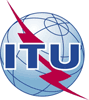 International telecommunication unionTelecommunication Standardization BureauInternational telecommunication unionTelecommunication Standardization Bureau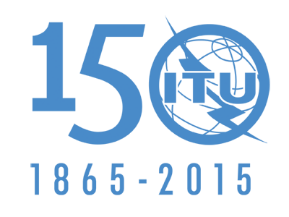 Geneva, 25 June 2015Geneva, 25 June 2015Ref:TSB Circular 155SCN/raTSB Circular 155SCN/ra-	To Administrations of Member States of the Union-	To Administrations of Member States of the UnionTel:+41 22 730 6805+41 22 730 6805-	To Administrations of Member States of the Union-	To Administrations of Member States of the UnionFax:+41 22 730 5853+41 22 730 5853-	To Administrations of Member States of the Union-	To Administrations of Member States of the UnionE-mail:tsbiptv@itu.inttsbiptv@itu.intCopy:-	To ITU-T Sector Members;
-	To ITU-T SG16 Associates;
-	To ITU Academia;
-	To the Chairman and Vice-Chairmen of 	Study Group 16;
-	To the Director of the Telecommunication 	Development Bureau;
-	To the Director of the 	Radiocommunication BureauCopy:-	To ITU-T Sector Members;
-	To ITU-T SG16 Associates;
-	To ITU Academia;
-	To the Chairman and Vice-Chairmen of 	Study Group 16;
-	To the Director of the Telecommunication 	Development Bureau;
-	To the Director of the 	Radiocommunication BureauSubject:ITU-T IPTV-GSI event (Geneva, 12–16 October 2015)ITU-T IPTV-GSI event (Geneva, 12–16 October 2015)ITU-T IPTV-GSI event (Geneva, 12–16 October 2015)ITU-T IPTV-GSI event (Geneva, 12–16 October 2015)Monday 
12 OctoberMonday 
12 OctoberMonday 
12 OctoberMonday 
12 OctoberMonday 
12 OctoberTuesday 
13 OctoberTuesday 
13 OctoberTuesday 
13 OctoberTuesday 
13 OctoberTuesday 
13 OctoberWednesday 
14 OctoberWednesday 
14 OctoberWednesday 
14 OctoberWednesday 
14 OctoberWednesday 
14 OctoberThursday
15 OctoberThursday
15 OctoberThursday
15 OctoberThursday
15 OctoberThursday
15 OctoberFriday 
16 OctoberFriday 
16 OctoberFriday 
16 OctoberFriday 
16 OctoberFriday 
16 OctoberAMAMPMPM(0)AMAMPMPM(0)AMAMPMPM(0)AMAMPMPM(0)AMAMPMPM(0)TSR [50]XXSG16, JWP & WP2/16 PlenarySG16WP2JWPJCA-IPTVXShowcasing***XXXXSG16SG16SG16SG16SG16SG16SG16SG16SG16SG16SG16SG16SG16SG16SG16SG16SG16SG16SG16SG16SG16SG16SG16SG16SG16SG16Q13/16 [20]XXXXXXXXXXXXQ14/16 [30]XXXXXXXX(1)XXQ28/16 [10]XXX(1)X(1)Joint Q13& Q14/16XJoint Q13, Q14 & Q28/16XNotes/Legend:Notes/Legend:Notes/Legend:* The list of participating Questions is tentative at the time of issuance of this Circular. The final list of Questions and their meeting times are subject to change. Confirmation of participation of individual Questions is subject to confirmation by the parent SG management, as per the usual rules for confirmation of Rapporteur group meetings. 
- Question 13/16 is planning extra rapporteur group sessions on 8-9 October 2015, before the start of the SG16 meeting and of the IPTV-GSI event.
- Question 26/16 (Accessibility) will not meet with the IPTV-GSI event, but during the 2nd week of the SG16 meeting (12-23 October 2015).
- Questions 13/16, 14/16 and 28/16 may hold sessions during the 2nd week of the SG16 meeting, depending on the work load.* The list of participating Questions is tentative at the time of issuance of this Circular. The final list of Questions and their meeting times are subject to change. Confirmation of participation of individual Questions is subject to confirmation by the parent SG management, as per the usual rules for confirmation of Rapporteur group meetings. 
- Question 13/16 is planning extra rapporteur group sessions on 8-9 October 2015, before the start of the SG16 meeting and of the IPTV-GSI event.
- Question 26/16 (Accessibility) will not meet with the IPTV-GSI event, but during the 2nd week of the SG16 meeting (12-23 October 2015).
- Questions 13/16, 14/16 and 28/16 may hold sessions during the 2nd week of the SG16 meeting, depending on the work load.* The list of participating Questions is tentative at the time of issuance of this Circular. The final list of Questions and their meeting times are subject to change. Confirmation of participation of individual Questions is subject to confirmation by the parent SG management, as per the usual rules for confirmation of Rapporteur group meetings. 
- Question 13/16 is planning extra rapporteur group sessions on 8-9 October 2015, before the start of the SG16 meeting and of the IPTV-GSI event.
- Question 26/16 (Accessibility) will not meet with the IPTV-GSI event, but during the 2nd week of the SG16 meeting (12-23 October 2015).
- Questions 13/16, 14/16 and 28/16 may hold sessions during the 2nd week of the SG16 meeting, depending on the work load.** Session times, unless otherwise stated, are 0930-1045, 1115-1230, 1430-1545 and 1615-1730 hours. Evening sessions start at 1800 hours.** Session times, unless otherwise stated, are 0930-1045, 1115-1230, 1430-1545 and 1615-1730 hours. Evening sessions start at 1800 hours.** Session times, unless otherwise stated, are 0930-1045, 1115-1230, 1430-1545 and 1615-1730 hours. Evening sessions start at 1800 hours.*** An IPTV and e-health showcase may be organized.*** An IPTV and e-health showcase may be organized.*** An IPTV and e-health showcase may be organized.[N] Room capacityJWP: Joint SG16 Working Party session(0) Evening session(1) Reviewing and editing, as needed.(2) Wrap-up sessions2015-09-14requests for visa support letters2015-09-12pre-registration on the IPTV-GSI website2015-09-29final deadline for contributionsThis confirmation form should be sent directly to the hotel of your choice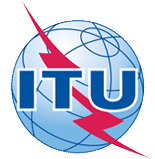 INTERNATIONAL TELECOMMUNICATION UNION